基隆市中正國民中學110學年度第一學期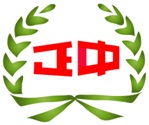 親師座談會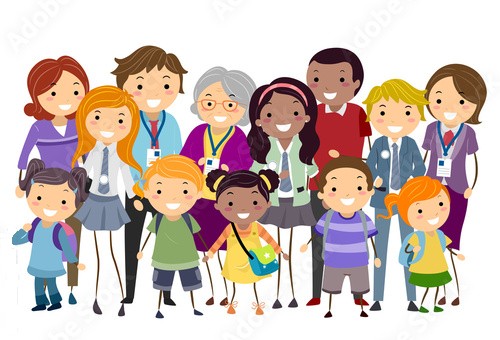 中正國民中學網址:  https://ccjh.kl.edu.tw中華民國110年9月25日（星期六）圖片引自：https://stock.adobe.com/tw/images/stickman-kids-parents-teachers-students/25177201目     錄親師座談會活動流程及內容	1家長是教育的合夥人	2親師合作幫助孩子	2基隆市立中正國民中學輔導資源系統	3基隆市中正國民中學輔導資源網絡聯繫網	4教務處》工作報告與相關法令宣導	5一、本校「學習優秀獎勵要點」	5二、基隆市中正國中定期評量考場要點	5三、補行評量與學習成績不及格補考相關規定	5四、作業抽查	5五、畢業條件	6六、110學年度補救教學作業要點宣導資料 (附件一）	6七、基隆市立中正國民中學常態編班實施要點（附件二）	6八、110學年度年基北區免試入學超額比序順序流程圖（附件三）	7九、網路素養-家長宣導篇（附件四）	7十、遠離網路霸凌123--家長宣導篇（附件四）	7《學務處》工作報告與相關法令宣導	8一、前言	8二、學生生活規範～請您知曉	8三、基隆市立中正國民中學「學生請假手續」圖解說明	13四、學生相關處理原則與辦法	14（一）基隆市立中正國民中學學生服務學習實施計畫：	14（二）學生意外傷害或急病送醫處理要點（摘要）	15（三）基隆市立中正國民中學學生獎懲實施要點（摘要）	16五、基隆市立中正國中處理校園性侵害、性騷擾、性霸凌案件流程圖	20《總務處》基隆市中正國中公物使用管理辦法	21《輔導室》工作報告與相關法令宣導	22一、前言：	22二、相關輔導方式簡介：	22三、基隆市中正國中「技藝教育課程」實施說明	22基市中正國中推動「十二年國民基本教育─適性輔導」工作要點	23基市中正國中「學生生涯輔導紀錄手冊與學生檔案」 保管與應用工作要點	24附件 1  110學年度學習扶助作業要點宣導資料	25附件 2  基隆市立中正國民中學常態編班實施要點	28附件 3  110學年度年基北區免試入學超額比序順序流程圖	30附件 4  網路素養—家長宣導篇	31附件 5  遠離網路霸凌123--家長宣導篇	31附件 6  親職教育文章分享	33父母教養~精神科醫師：做父母 兩樣東西要敢給孩子	33衝突化解-如何避開青少年的杏仁核	37不是唸了技職就變「壞學生」，教育不該只是拚升學	39學障兒父母的「心」觀念	41附件 7  學生午餐相關事項說明	43附件 8  基隆市立中正國民中學學校午餐停餐退費辦法	44親師座談會活動流程及內容~中正國中團隊誠摯的歡迎您!~202 基隆市中正區中船路36巷59號歡迎與我們聯絡：02-2428-2191校長室 分機80教務處 分機10~15              學務處 分機20~26
總務處 分機30~35              輔導室 分機40~45家長是教育的合夥人國中階段的孩子已經進入青春期，身心變化很大，提供您一些基本原則，來幫助孩子順利成長、快樂學習：給孩子溫飽、安全感，並注意其身心健全發展。 營造歡喜和接納的家庭氣氛，令孩子感受到安全與溫暖。耐心地協助孩子學習與成長。 瞭解孩子的個性，發掘他的優點，啟發他的潛能。 給孩子主動嘗試的機會，鼓勵他解決自己身邊的事情，培養他的自信心及責任感。 教導孩子從待人處事中學習生活態度與和諧的人際關係。真心疼惜孩子，不要因為外貌、成績、聰明才智的不同而有差別待遇。用心經營婚姻，健全家庭功能；以溫馨、尊重、支持的氣氛，讓孩子快樂的成長。在教養的過程裡，有時您會因孩子的表現遠不如您的期望而洩氣，甚至想放棄教導；有時您會因工作或其他因素而疏於管教。提醒您：絕不可放棄父母的責任，因為行為偏差的青少年，幾乎都是無法從父母那兒得到固定的依靠、支持和教導所造成的。孩子受父母的影響很大，許多基本的生活態度常常是經由拷貝、模仿父母的表現，然後再吸收、擴大運用。父母怎麼做，孩子就怎麼學。 您的努力，孩子都感應得到，您的用心，孩子都真的明白的。親師合作幫助孩子您與學校老師合作，可讓孩子在學校的生活和學習能更加順利，其要點如下：您要記得孩子的年級、班別，並認識導師。 每天親自簽閱聯絡簿，並與老師聯絡，記下學校重要行事（請參考行事曆，詳見校網）。 您可以主動關心協助導師做班級輔導，及善用學校各項資源（請參考P3、P4.）。 留下家裏與您服務單位的電話、住址，以便校方在緊急狀況時聯絡使用。 學校有事與您聯絡時，應儘速取得聯繫。 參加學校舉辦的親職活動和家長座談會。 師生有了衝突，不要光聽孩子一面之詞，應同時向老師求證。 對老師的教學或管教有不滿意，不要直接對老師無禮或攻擊，而用委婉的態度向老師建議，或透過校長、主任，請老師改進。 學校家長會及班級家長會，是您可以善用、參與和關心的組織。 家庭訪問或者邀請來校時可幫助老師更了解您的孩子，所以請撥空配合。 小孩參加校外參觀活動時，請幫忙叮嚀孩子遵守規則、注意安全。鼓勵孩子參與學校的各項活動，以增進人際溝通能力並對學校有更多認同感。基隆市立中正國民中學輔導資源系統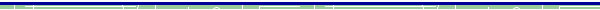 基隆市中正國民中學輔導資源網絡聯繫網教務處》工作報告與相關法令宣導一、本校「學習優秀獎勵要點」（一）定期考查：國文、英文、數學、社會、自然等五科， 每次定期考查各科均達90分以上（含90分），頒發「段考特優獎」獎狀乙紙。每次定期考查各科均達85分以上（含85分），頒發「段考優等獎」獎狀乙紙。每次定期考查進步分數最多者，每班取兩名頒發”段考最佳進步獎”獎狀乙紙。二、基隆市中正國中定期評量考場要點茲列關於定期評量畫卡規定，請參考並留意：答案卡須用黑色2B鉛筆劃記，修正時須使用橡皮擦將原劃記擦拭乾淨，不得使用修正液（帶）。答案卡如有劃記不明顯或污損等情事，致電腦無法辨認需要教師人工讀卡閱卷者，扣該科之分數10分。答案卡班級和座號未寫完整或班級座號塗卡有誤以致影響讀卡作業者，扣該科之分數5分。若全班有2人以上答案卡未確實填寫座號、姓名者，致使教師無法判斷個人分數時，其成績依答案卡最低分計算，並扣該科成績5分。作文測驗請用黑色墨水的筆書寫，更正時，可以使用修正液（帶），不得使用鉛筆，如作答結果無法清晰呈現者，其責任自負，不得提出異議。三、補行評量與學期成績不及格補考相關規定1.補行評量:依據基隆市成績評量補充規定（110.02.14）：第七點：國民中小學學生經核准給假，不能參加定期評量者，准予銷假後補行評量；未請假因故不能參加評量者，經申請後准予補行評量。補行評量應於學期成績評量結果完成前辦理。學生未參加定期評量且未補行評量者，該次評量成績以零分計算。第八點：國民中小學學生補行評量成績，依下列方式計算：經學校核准給假、大陸或國外轉學生轉入當學期或其他不可抗力因素，致不能參加定期評量者，按實得分數計算。非前款所列情形，補行評量成績在六十分以下者，依實得分數列計；超過六十分者，其超過部分以七折計算後列計。 2.學期不及格補考:依據基隆市立中正國民中學成績評量結果未達丙等之預警、輔  導、補考實施辦法規定（104.02.25）： （二）針對學習領域學期成績未達丙等之學生，應書面通知其於指定期日參加補考。補考成績計算方式；六十分以上者，以六十分計算；未達六十分者，與原始成績擇優採計，取代學期領域成績。（三）每位學生各學期各科以公告時間補考一次為限，相關之日期、命題、監考、閱卷及成績公告等事宜，由各校自行規劃辦理。除有不可抗力因素外，逾期未參加者，視同放棄補考之機會。第一學期補考於第二學期開學後第1～2週第8節課舉行。第二學期補考於暑期輔導第2週舉行。四、作業抽查為明瞭學生平時作業實際情形，協助任課教師督促學生按時作業，以培養讀書風氣、提高教學效果，確保有效教學，依據基隆市中正國中學生作業檢閱辦法（106.09.07）規定辦理作業抽查：原則：（一）抽查科目為訂定各領域科目最基礎一致性的學習內容。（二）請任課老師依教學進度指定、批改學生作業。（三）請同學認真寫作業，按時送交任課老師批閱。（四）請任課老師批閱時，檢視正確性，簽名並加註日期。抽查：（一）時間：每學期第15週後抽查，依教學進度撰寫並批閱至第14週。（二）抽查範圍：前14週教學進度、寫作（4篇）五、畢業條件依據：國民小學及國民中學學生成績評量準則103.04.25修訂之條文(適用於九年級學生)第十一條  國民中小學學生修業期滿，符合下列規定者，為成績及格，由學校發給畢業證書；未達畢業標準者，發給修業證明書：一、學習期間扣除學校核可之公、喪、病假，上課總出席率至少達三分之二以上，且經獎懲抵銷後，未滿三大過。二、七大學習領域有四大學習領域以上，其各學習領域之畢業總平均成績，均達丙等以上。前項規定，自中華民國一百零一年八月一日以後入學國民中小學之學生適用之。依據：國民小學及國民中學學生成績評量準則108.6.28修訂之條文(適用於七、八年級學生)第十二條  國民中小學學生修業期滿，符合下列規定者，為成績及格，由學校發給畢業證書；未符合者，發給修業證明書：一、出席率及獎懲：學習期間授課總日數扣除學校核可之公、喪、病假，上課總出席率至少達三分之二以上，且經獎懲抵銷後，未滿三大過。二、領域學習課程成績：國民中學階段：語文、數學、社會、自然科學、藝術、綜合活動、科技、健康與體育八領域有四大領域以上，其各領域之畢業總平均成績，均達丙等以上。自一百零八年八月一日以後入學國民中小學之學生適用之六、110學年度學習扶助作業要點宣導資料 (附件一）七、基隆市立中正國民中學常態編班實施要點（附件二）八、110學年度年基北區免試入學超額比序順序流程圖（附件三）九、網路素養—家長宣導篇（附件四）十、遠離網路霸凌123--家長宣導篇（附件四）《學務處》工作報告與相關法令宣導一、前言    學務處全名為「學生事務處」，為原本的訓導處，顧名思義負責處理學生在學校生活所有遇到的事情或問題的單位，舉凡出缺課、獎懲、生活教育、民主人權法治教育、環保教育、品德教育、交通安全教育…等。尤其國中生正處於青春期、狂飆期，同儕的影響很大，想法的轉變也很快，所以，老師與家長的隨時「關懷」與「陪伴」便很重要，也適時予以協助與導正。    因此，我們注重生活教育，協助同學均衡發展，培養其「善良、自信、負責、感恩」的優越人格特質。行政支援教學，協同導師群策群力，促使學生平日養成「守秩序、愛整潔、有禮貌、重榮譽」的習慣，從而能夠專注於學習、認識與發展自己長處。舉辦整潔秩序禮儀競賽、體育活動競賽與各種社團活動，扮演活化校園的角色，與促進班級經營向心力凝聚的功能，讓學生有多元的展現。    而面對這時期的國中生，家長要多去了解孩子的想法，多去關心孩子的動態，多與導師保持聯繫，透過「平時關懷」、「理性溝通」、「陪伴守護」，您一切的努力與付出，將獲得最大的回饋。學務處與各導師辦公室聯絡電話～學校總機2428-2191轉下列各分機：二、學生生活規範～請您知曉（一）日常生活作息規定：禮貌：看見師長要問好。進辦公室前要喊報告，遵守人我分際；互敬互重。根據菸害防制法，未滿18歲不得吸菸(含電子菸)，校園嚴格禁止吸菸行為，違反者會依教師輔導與管教學生辦法記過處分。全面禁吃口香糖及禁止邊走邊吃、喝的行為。遲到：7:30－8:00；曠課：8:00以後（有原因可寫請假單請假）。學生有遲到、曠課情形，屢勸未見改善者則依本校學生獎懲實施要點議處。手機：進入校園後禁止使用，家長有要事聯絡請透過學校各分機，若上課中或在校園走動時使用，則予以保管，通知家長請家長到校領回。【攜帶手機到校一旦遺失，自行負責，所以非必要請勿帶手機到校。】不同年級不得到不同樓層逗留或進入他班教室。有事外出，經導師知會家長後，請填寫外出單，否則以曠課論。嚴禁攜帶以下違禁品：（1）具有殺傷力之刀械、槍砲、彈藥及其他危險物品。（2）毒藥、毒品及麻醉藥品。（3）猥褻或暴力之書刊、圖片、VCD、DVD。（4）菸、酒、檳榔或其他有礙學生身心健康之物品。（5）其他（如MP3、MP4、撲克牌、電動玩具、漫畫…等非上課必要之物品。）（二）作息時間（三）請假規定：病假：當日應先電話告知導師，並於返校三日內至學務處生教組請假（病假超過三日需開立醫生證明），逾期不予受理。事假：一律事前以請假卡完成請假手續，事後一律不准假。喪假：除至親親人突然過世，准予事後三日內補假，其餘一律事前完成請假手續。公假：由業務的組長提出申請，經導師簽名後，交回生教組以公假登錄。臨時外出：至學務處領取外出單，經由導師同意簽名後再繳回學務處。因病或重大事故必須返家者，由導師通知家長，由家長到校帶回。逾假或未依規定完成請假手續者，除特殊原因外，一律以曠課論。請假卡於新生訓練每人發一張，如用完或是遺失請到學務處購買新卡。（四）服裝儀容規定：學生須依照規定穿著合宜季節的運動制服，但仍可依照天候狀況或是對冷熱的感受程度來選擇穿著冬季或是夏季的運動制服。運動上衣：必須在學校校徽上緣繡上班級及學號，不得自行修改樣式。運動褲：不得自行訂作、修改樣式或是刻意的將褲管改窄改短(腳踝上緣)，太小不合身應自行購買。運動外套或帽T：冬天氣候寒冷時穿著，運動外套必須繡學號，以便遺失時得以辨識。書包：進入校門一律背書包，禁止佩帶任何吊飾、徽章，書包不得變形、塗改、破壞，長度應適當。。襪子：襪子必須為棉質短筒襪，顏色不拘，但著短褲時不得穿絲襪、褲襪。天寒時可穿著於長褲內保暖，但仍需套上棉質短襪。 鞋子：球鞋必須以運動鞋類(球鞋、慢跑鞋)為主，顏色與款式不拘，但不得穿著休閒鞋、厚底鞋、拖鞋、涼鞋等不利運動之鞋類。雨天時可以穿著雨靴，進到教室後則須替換為運動鞋。配飾：學生嚴禁佩帶耳環、鼻環、舌環、項鍊、手環、腳環、頭飾、戒指等飾物。指甲：不得留指甲，及塗擦任何形式之指甲油，亦不可藏污納垢。頭髮：不得染燙，若是經過染燙則需回復原狀。學生應隨時將頭髮梳理整齊，前額瀏海以不超過眉毛為原則，避免因頭髮過長遮蔽視線而造成意外發生。長髮過肩時，應用髮帶固定於後側。禁止於身上施抹任何形式之化妝品、香水，或含有粉底功效之防曬用品，及有顏色之護脣膏。並不得配戴任何有色隱形眼鏡(包含瞳孔放大片語角膜變色片)。學務處主任及組長每日不定時於校園巡查，如服儀未依規定穿著，老師得登記日常違規，必要時得依本校學生輔導管教辦法處置。（五）手機使用：今日行動電話非常普及，已成為生活中不可或缺的用品，但依據長期的觀察，學生不正確的使用習慣屢見不鮮，至於，家長與孩子真正需要用到行動電話來聯絡的機會並不多，反倒是學生用來作為娛樂器材，或是成為交友的媒介，從而衍生許多弊害。其實家長如有事情需連絡孩子時，只要打電話到學校，由導師或學務處人員代為連絡即可，未必非得仰賴行動電話。事實上，真的發生緊急事件時（例如接獲詐騙電話），往往還是要透過老師才能作妥善的處理。學校目前手機處理方式為學生到校後，不得開啟手機或設定任何鬧鈴，於早自習結束後收繳送至學生事務處統一保管，並於第七節下課後再發放學生領回。學生若違反手機使用相關規定；初犯時，由導師或學務處人員協助進行口頭勸導、並代為保管手機至放學時間歸還，並將違規事實告知家長。學生再犯時，依管理辦法進行懲處並通知家長當天到校領回手機。若家長因故無法於當日取回手機，學校不另負保管責任。如學生違反規定已達三次，除依管理辦法進行懲處、通知家長到校領回手機並建議家長禁止該生攜帶手機到校。學生違反規定屢勸不聽且家長無法配合建議事項之禁止學生攜帶手機到校，則該生依校規懲處並由學務處代為保管手機請家長到校進行協調處理。（六）上下學家長接送：在上學與放學的時間，如果同學是由家長開車接送，請同學在壽山路校門口兩側人行道上下車，提醒家長不要將車輛停放在校門口前，並且不要在校門口直接迴轉。請同學確實遵守上面路隊安排，放學之後盡早出來排隊，並且注意交通安全。進出校門口至八桂園路段，請走行人優先道(靠欄杆旁白線內)，遠離山坡及擋土牆，且最多2排前進，以免堵塞交通。進出中船路36巷請靠右行走，最多2排並行。公車處有配以學生專車協助學生上課通行，路線有以下三條：基隆市立中正國中學生上下課 家長、交通車 接送區示意圖：【交通安全教育】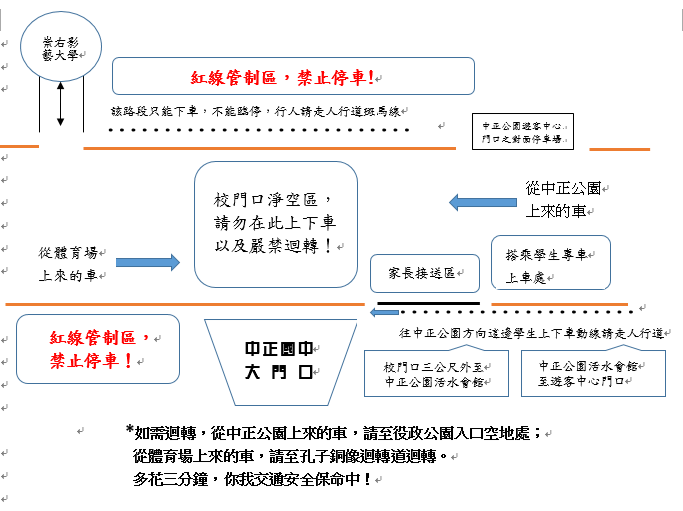 三、基隆市立中正國民中學「學生請假手續」圖解說明※喪假：除至親親人突然過世，准予事後三日內補假，其餘一律事前完成請假手續。※逾假或未依規定完成請假手續者，除特殊原因外，一律以曠課論。※請假卡於新生訓練每人發一張，如用完或是遺失請到學務處購買新卡。四、學生相關處理原則與辦法（一）基隆市立中正國民中學學生服務學習實施計畫：目的（1）增進學生服務他人的習慣與技能，建立服務的人生觀，為現代公民做準備。（2）培養學生關懷生活環境，熱心公共事務之意識，並以服務行動回饋學校，社區鄉里。（3）喚起學生勤勞節儉的美德，感恩惜物惜福，服務他人進而五育均衡，身心健全發展，塑造完美人格。（4）印證並運用課堂所學，落實於社區服務之中，結合師長、家長、或公益團體共同服務，發揮整體社會服務功效。實施原則（1）激發學生參與意願。（2）配合學校教育特性。（3）依據社區環境需求。（4）具有教育性、持續性與利他性。辦理單位成立「服務學習推動小組」統籌辦理服務學習相關事宜，由校長擔任召人學務主任為執行秘書，其他成員包含教務主任、輔導主任、總務主任、各處室承辦組長、級導師以及家長會代表。參與人員（1）本校學生。（2）本校各處室、師長、家長以及鄰近社區或公益團體。實施辦法（服務項目與範圍）（1）校園服務：依各處室提出之招募及運用計畫向各處室承辦人提出申請，經核可後實施。（2）社區服務：學生自行覓妥校外服務單位後，依性質向相關處室提出申請。實施時間（1）校園服務：依學校公佈之辦理時段向各承辦處室申請。（2）社區服務：課餘、假日或其他適當時間。服務認證與時數登錄（1）由學務處製作服務學習時數認證記錄表，學生提出計畫書申請，經核可後實施，實施結束由相關承辦人員進行認證、初核並由學務主任覆核。（2）參與各項校外服務學習，請攜帶學習時數認證記錄表，於服務活動結束後由主辦單位或負責人登錄認證(需附活動記錄相片)，返校後再由相關處室進行初覆核。（3）各年級依學務處規定時間提出認證覆核申請，經時數認證通過即進行系統登錄，完成登錄後以班級為單位將服務時數證明送交各班導師，由導師協助追蹤各班學生實施進度。獎勵（1）服務學習表現特殊優良者，請導師於學期結束在日常生活(綜合)表現加註文字說明或酌予加分。（2）表現特別傑出者，學校得推薦參加校內、外優秀學生選拔並公開表揚。本計畫送陳校長核可後實施，修正時亦同。（二）學生意外傷害或急病送醫處理要點（摘要）處理步驟：（1）在上課期間學生發生意外或突發疾病時，由任課教師立即將患者送至健康中心。（2）非上課期間學生發生意外或突發疾病時，由在場學生或發現之教職員工立即將患者送至健康中心。（3）在場人員若不瞭解可否移動傷病者，應迅速聯絡校護到現場處理。（4）在進行初步的急救處理後，經判斷如需送醫治療者，則依護送流程處理，並通知學務處及導師進行相關事宜處理。護送流程：（1）上課期間遇學生發生意外或突發疾病：一般狀況（無立即性或繼續性傷害之傷病）：導師或校護先行通知家長，若家長可立即到校者，請家長帶回就醫。無法聯絡家長到校者，則由導師或行政人員護送傷、病患隨救護車(計程車)送醫治療，校護留校聯絡家長及處理其他學生之照顧。緊急狀況（有立即性或繼續性傷害或危及生命之虞者）：任課老師、導師及校護應隨救護車護送學生至醫療機構治療，行政人員留校負責聯絡家長及後續處理。（2）非上課期間遇學生發生意外或突發疾病：一般狀況（無立即性或繼續性傷害之傷病）：導師或校護先行通知家長，若家長可立即到校者，請家長帶回就醫。無法聯絡家長到校者，則由導師或行政人員護送傷、病患隨救護車(計程車)送醫治療，校護留校聯絡家長及處理其他學生之照顧。緊急狀況（有立即性或繼續性傷害或危及生命之虞者）：導師及校護應隨救護車護送學生至醫療機構治療，行政人員留校負責聯絡家長及後續相關問題處理。☆☆☆  送診優先順序：家長→導師→學務處【衛生組→生輔組→體育組→活動組】→校護。☆☆☆  緊急狀況界定：昏迷、腦震盪、心臟病發作、穿透性骨折、毒蛇咬傷、頭部外傷合併意識狀態改變、嚴重傷燙傷、其它經校護判斷之緊急狀況。職責分掌：（1）學務處：校園安全機制處置與通報。校    護：應將送醫治療情況告知有關人員。行政人員：協助處理一切事宜並將處理情形報告校長。導    師：連絡學生家長並處理後續事宜及學生請假。（2）教務處：相關任課老師、導師因送學生就醫所遺留課程請安排代課或自習。（3）輔導室：協助處理相關傷病學生癒後所需的心理輔導。（三）基隆市立中正國民中學學生獎懲實施要點（摘要）103.06.30期末校務會議修訂本實施要點依據基隆市國民中學學生獎懲辦法第十八條規定與本校「教師輔導與管教學生辦法」第十八條規定訂之。對學生採取之獎懲措施應依據下列原則：（1）目標導向原則：應符合增強學生優良行為或消弱學生偏差行為之目標。（2）比例原則：應考量學生優良或偏差行為之程度，給予適切之處置。（3）正當程序原則：獎懲之辦理、決定、救濟等應明訂處理程序。（4）個別差異原則：應審酌下列各款情形，以作為獎懲輕重之標準：身心之狀況。 智商之差異。 動機與目的。 故意或過失。態度與手段。 行為之影響。 家庭之因素。 平日之表現。  初犯或累犯。 行為後之表現。 其他因素。學生之獎懲種類如下：（1）獎勵：嘉勉：未達嘉獎以上之獎勵者，應予當面口頭嘉勉，並由有關教師列入記錄。嘉獎：行為有良好表現者。小功：行為有具體事蹟或貢獻者。大功：行為有特殊優異功績或重大貢獻者。（2）特別獎勵：獎金、獎品：行為應予學生實質回饋或鼓勵者。獎狀、獎牌、獎盃：行為應予學生永久性榮譽紀念者。（3）懲罰：訓誡：未達警告以上之處罰，以口頭告誡、額外工作、賠償道歉、取消課外活動等方式處置，不留下紀錄。警告：行為的結果造成不良影響輕微者。小過：行為的結果具體破壞或不良影響者。大過：行為的結果造成嚴重破壞或威脅到他人身心安全者。學生以下行為應依比例原則予以獎勵：（1）合於下列規定之一者，應予記嘉獎：個人美德（孝順、勤儉、禮節、環保、人權、公德心等）足為表率。服裝儀容經常整潔，合於規定，足為同學模範者。禮節週到足為同學模範者。節儉樸素足為同學模範者。與同學互助合作足為模範者。運動時充分發揮運動精神，足為同學表率行為者。公共服務，主動認真。擔任學生自治組織、社團或校隊等之幹部、各科小老師，負責盡職。參加校內各種競賽或活動態度認真，確有成績表現者。愛護公物有具體事實者。拾物(金)不昧，其價值微薄者。協助老弱、婦孺、殘障者。舉發弊害經查明屬實，情形輕微者。生活言行較前進步，有事實表現者。合於下列規定之一者，應予記小功：（1）代表學校參加校外各種競賽或活動，確有成績表現者，增進校譽者。（2）行為誠正，足以表現校風，有具體事實者。（3）維護公物，使團體利益不受損害者。（4）熱心公益事務，足以增進團體利益行為。（5）見義勇為能保全團體或同學利益者。（6）敬老扶幼有顯著之事實表現者。（7）檢舉弊害（如作弊、鬥毆、賭博、破壞公物等），能保全團體安全與利益者。（8）拾物(金)不昧，價值貴重者。（9）增進團體利益之建言。合於下列規定之一者，應予記大功：（1）代表學校參加校外比賽，成績特優者。（2）提供優良建議，並能率先力行，增進校譽者。（3）檢舉重大弊害或提前反映，維護學校與同學安全之行為，經查明屬實者。（4）參加各項服務，表現異常優異行為。（5）拾物(金)不昧，其價值特別貴重者。有下列情形之一者，應予特別獎勵：（1）於同一學年度內，記滿三大功後，又有合於記大功之事實者。（2）長期表現孝順父母、尊敬師長、友愛兄姊妹或同學，有特殊事實者。（3）經常幫助別人，為善不欲人知，經查明確實，值得表揚者。（4）有特殊義勇行為，並獲得優良之表揚者。（5）有特殊優良行為，堪為全校學生之模範者。（6）倡導或響應愛國運動，有優異成績表現者。（7）揭發不法活動，經查明屬實，因而未造成不良後果者。前項各款特別獎勵應經學生事務會議通過，報請校長核定後公布。學生生活行為偶犯錯誤，情節輕微，未達警告以上之處罰者，得採適當方式予以訓誡。教導其方法改善行為，然同樣行為再犯經教師屢勸不聽時，由導師或專任教師開具違規行為勸導單，以此書面勸導及知會家長，並列學生輔導紀錄之中。學生以下行為應依比例原則予以懲罰：（1）合於下列之同一行為，得予記警告：未善盡學生職責。禮貌不週、言行態度輕浮隨便或口出穢言，經勸導後仍不知改正者。作業嚴重（含抽查）遲交、缺交（由教務處或任課老師認定）。擔任幹部或執行師長交付任務時怠惰、不盡職（由行政處室或班級導師認定）。上課時間嚴重影響其他同學學習權益之行為，屢勸不聽者。班級平時考試舞弊。無正當理由經常遲到，屢勸不聽者。服裝儀容不合整齊樸素者。拾物(金)不送招領，據為己有，而其價值微薄者。寒暑假無故未到校返校打掃及勞動服務者。破壞團體秩序、網路使用規範及公共安全之行為。參加校內各項集會，態度散漫，屢勸不聽者。不服從幹部或學生自治幹部糾正，屢勸不聽之行為。在公共場所大聲喧嚷影響秩序者。上課或集會無故缺席或中途離開者。上課使用或把玩手機、隨身聽、MP3、電動玩具及其他視聽遊樂器材屬累犯或屢勸不聽者。網路留言不當，屢勸不聽者。不遵守交通規則，情節輕微者。（3）毁損公物、攀折花木等破壞公共財行為，經查明屬實。（4）侵犯他人智慧財產權。（5）隨地吐痰、吐口香糖、拋棄髒物，影響環境衛生，情節輕微者。合於下列情形者，應予以記小過：恐嚇勒索、竊盜侵入、鬥毆傷害等危害他人身心財物行為。威脅恐嚇、打架、勒索、偷竊等行為，情節輕微者。意圖毆打他人、教唆、聚眾或擾亂團體秩序，情節輕微者。學生衝突時，在旁圍觀看熱鬧者。言行不檢或散播謠言、文件、圖片，致他人名譽受損者。散佈、播送、上傳、側錄不當（不雅）影音、視訊，致情節輕微者。惡意撒謊、違反試場規則、偽造文書等欺騙行為。欺騙師長，情節輕微者。違反試場規定，情節輕微者。冒用或偽造家長文書印章者。塗改請假單、點名簿、成績單或其他資料者。飲酒、抽菸、嚼食檳榔、出入不正當場所、賭博等危害身心行為。不假離校蹺課者。攜帶學校規定之違禁物品到校者。攜帶、閱讀或觀看不正當之書刊、圖片、影片、光碟。經警察、衛生或相關單位單位通報在校外違反校規，情節輕微者。合於下列情形者，應予以記大過：樹立幫派或參加不良組織者。集體械鬥或毆打同學，情節重大者。誣蔑師長，態度傲慢者，情節重大者。竊盜、勒索、恐嚇、霸凌、威脅、上網謾罵，情節嚴重。持有或施用毒品、麻醉藥品或迷幻物品，經查明屬實。在校外擾亂秩序，破壞校譽，情節較重者。攜帶違禁物品，足以妨害公共安全者。故意損毀公物，情節重大者。糾合校外人士到校滋事者。其他不良行為應予記大過者。本校為鼓勵學生改過遷善，申請行善銷過於滿下列考查時間後為之，罰存記及行善銷過定另訂之。警告：一週以上。小過：三週以上。大過：六週以上。前項申請為同一學年內再犯者，其考察時間應予加倍。本實施要點經校務會議通過後實施，修正時亦同。五、基隆市立中正國中處理校園性侵害、性騷擾、性霸凌案件流程圖《總務處》基隆市中正國民中學公物使用管理辦法一、目的：為培養公民公德心及愛護公物習慣並杜絕無謂損耗以避免資源浪費。二、管理範圍：  （一）班級教室教室內公物，除了課桌椅學生每人保管一套外，其他公物如黑板、講桌、門窗、、電視、廣播系統、日光燈、電扇等請師生共同妥善使用與保管。發現教室保管公物遺失或遭破壞，應立即向導師報告以追查原因，並向總務處登記。教室公物遺失或破損，疏失者應依修繕或新購完成後的報價賠償，另因不可抗力之破損由學校修護，倘有不明遺失原因或無法確定破壞者，由相關會議決議賠償。教室公物於學期結束，由總務處點交暫時統一管理。  （二）專科教室、音樂教室、電腦教室、活動中心、視聽教室等場地設施，由場地負        責單位（人）管理。  （三）各辦公室公物由各單位主管或承辦人管理；其他校園內公物由總務處管理。三、公物損壞遺失處理權責：  （一）教室內公物遭破壞，上課時間由授課教師追查，其他時間由導師追查，併請學        務處協助。  （二）專科教室、音樂教室、電腦教室、活動中心、視聽教室等場地之公物遭破壞，        上課時間由該授課教師追查，其他時間由場地負責單位（人）追查，併請學務        處協助。  （三）校園內公物遭破壞發生於學生上課期間者，由學務處追查，發生於其他時間則        由總務處追查，併請全體教職員工協助。四、修繕與賠償：  （一）公物遭破損依修繕流程處理；惟屬蓄意破壞者其行為人經查明破壞動機、原因        依規懲處並至總務處辦理賠償手續。  （二）總務處依據公物賠償標準金額收費，倘在期限內（一星期）未繳齊賠償金者，        報請相關單位協助催繳。  （三）賠償金之訂定，由總務處依據公物購置或修繕價格並參照物價指數合理訂定        之。五、本辦法有未盡之事宜，得隨時修訂之。六、本辦法經校長核定後實施，修訂時亦同。《輔導室》工作報告與相關法令宣導一、前言：    「少年是國家未來的主人翁」，我國法律規定所謂的「少年」指的是「十二歲以上未滿十八歲的人」，而「國中生」正值少年時期，也處於「青春期」，生理上開始迅速的發育成長，此外，青春期的孩子更要面對偌大的心理轉變，他們會渴求獨立自主，喜愛合群，崇拜偶像，重視朋輩的接納及認同。有時充滿自信而興高釆烈，有時卻感到自卑而意志消沉。因此，父母、老師、學校共同的合作與努力，聆聽孩子的傾訴、關懷、體諒、接納及支持，進而協助孩子面對困難，減少因正常生理和心理成長所產生的疑惑和焦慮。基於此，輔導室辦理學生輔導工作，透過課程、活動、教育宣導講座、測驗工具、諮商輔導與轉介服務，幫助學生瞭解自己、發展潛能、認識環境、增進適應力，期能培養學生成為身心充分發展之現代國民。二、相關輔導方式簡介：綜合輔導課程：幫助學生認識自己接納自己發展自己，學習人際溝通的技巧，獲得良好的人際關係，幫助學生瞭解成長過程中，生理和心理上的變化，增進身心健康。個別輔導：針對學生個別的困擾，安排輔導教師個別晤談。小團體輔導：針對學生共同的問題，透過成長團體活動，促進良好的生活適應。心理測驗：透過各項專業工具，實施智力、性向、興趣等測驗，作為幫助學生自我了解及生涯規劃之參考。辦理活動及講座：辦理性別平等教育、性侵害防治教育、生命教育、家庭教育、親職講座、兒少保護宣導、心理衛生、多元入學宣導、八年級的高職參訪之職群試探活動。辦理技藝教育學程：九年級針對學習技藝有興趣的學生，開設技藝教育選修課程。開設資源班課程：在普通班學習有特殊需求的學生，經過專業IEP鑑定，以進行個別差異設計課程。諮詢轉介：落實學校輔導三級制，視學生輔導之需求，轉介三級輔導之心理師諮商。三、基隆市中正國中「技藝教育課程」實施說明實施對象：具有技藝教育發展傾向與興趣之九年級學生。申請程序：於八年級第二學期結束前依個人性向與生涯規劃需求，並經家長同意後向導師提出申請。上課時間：每學期上課十七週，於每週二上午4節課於合作學校上課。合作學校：聖心高中、經國管理暨健康學院。進路輔導：參加技藝教育學程結訓的同學，於九年級下學期參加高中職實用技能班，報名技優甄選將優先錄取。基市中正國中推動「十二年國民基本教育─適性輔導」工作要點依據：本校年度生涯發展教育實施計畫暨技藝教育課程實施計畫辦理。目的：協助學生瞭解個人能力、性向及興趣等因素，以及透過各項校內學習活動與          校外試探及實作輔導活動實施，以利學生在九年級作升學進路選擇時，有較          完整、系統的資訊可供參考。辦理單位：  （一）主辦單位：輔導室。  （二）協辦單位：教務處、學務處、總務處、各領域教師、各班導師。辦理對象：本校七、八、九年級全體學生。活動規劃：適性輔導諮詢管道與網路資源：  （一）諮詢電話：    1.教育部諮詢專線  0800-012580    2.基隆市諮詢專線  （02）24301505    3.基市中正國中電話諮詢：（02）24282191教務主任 分機10；輔導主任 分機40    4.基隆市學生輔導諮商中心  （02）24301585    5.基隆市生涯發展教育中心學校  （02）24652199轉41    6.基隆市技藝教育資源中心學校  （02）24321234轉41  （二）適性輔導網站資源：    1.十二年國民基本教育網站  http://12basic.edu.tw/    2.國民教育社群網  http://mail1.ctsh.mlc.edu.tw/~ctsh_j/jchief/9CC/index.php.htm    3.教育部國中及高中職適性輔導全球資訊網   https://203.68.66.15/main.php/    4.師大技藝教育資訊網  http://140.122.103.235/    5.愛學網  https://stv.moe.edu.tw    6.技訊網  https://techexpo.moe.edu.tw/search/7.110年國中畢業生適性入學宣導網站  http://adapt.k12ea.gov.tw/ 基市中正國中「學生生涯發展紀錄手冊與學生檔案」
保管與應用工作要點依據：教育部「12年國民基本教育實施計畫─柒.工作要項之工作方案5-1」辦理。目的：  （一）配合12年國民基本教育實施，加強推動「教學正常化」，並落實「適性輔導」        與「品質提升」。  （二）落實學生生涯輔導機制，培養學生生涯抉擇能力，並協助教師、家長在輔導學        生進行生涯規劃時有所依據。辦理單位：  （一）主辦單位：輔導室。  （二）協辦單位：教務處、學務處、總務處、各領域教師、各班導師。實施對象：本校七、八、九年級全體學生。生涯輔導紀錄手冊內容：  （一）學生成長軌跡  （二）各項心理測驗結果  （三）學習成果及特殊表現  （四）生涯發展紀錄執行要領：  （一）配合學務處導師會報時間辦理說明會，強化生涯檔案建置的必要性，並請導師共同指導學生完成生涯檔案。（二）運用教務處各領域教學研究會時間，採議題融入教學方式進行討論，以充實生涯檔案內容的多元性。（三）輔導室協同輔導活動教師，結合生涯發展理論及學校生涯發展教育課程及活動，研擬學生生涯檔案基本架構及內容，作為生涯檔案建置之參考。（四）結合家長日或親職講座說明學生生涯發展紀錄手冊及學生檔案建置對學生生涯抉擇的重要性，並請家長共同督導學生完成。（五）學生生涯檔案及生涯發展紀錄手冊由七年級開始建置，八、九年級持續新增、保管、維護及定期查閱，並於九年級落實運用以協助學生進行生涯進路建議。（六）生涯發展紀錄手冊平時由輔導室統一保存及定期查閱，並請教師於學校規畫時間內定期指導學生填寫；若遇學生轉學異動時，本紀錄手冊隨學籍相關資料一併轉移，學生畢業時，手冊發還學生參用。（七）妥善保管及運用教育部之「國中學生生涯發展紀錄手冊」。預期成效：（一）量化部分：1.學生畢業前每人能完成一本自己專屬的生涯檔案手冊。2.學生應屆畢業就學率提高，未升學/未就業率下降。（二）質性部分：1.學生能透過檔案建置，更清楚自己的性向、興趣、特質與專長。                  2.學校能實際運用生涯檔案，正確指導學生生涯進路分析與建議。附件 1  110學年度學習扶助作業要點宣導資料一、目的：（一）提供線上施測篩選之學習低成就低落的國中小學生課業補救及多元學習機會，提高學生學習效果及增進其學習成功信心。（二）依公平正義原則，給予低學習成就或弱勢學生積極性差別待遇，運用教學之教育扶助資源，以落實教育機會均等理想。（三）秉持以服務提升生命價值，用智慧實現關懷之精神，讓具教學專業之現職教師、儲備教師或具熱誠愛心的大專生、教學支援人員貢獻經驗與智慧，協助並輔導弱勢學生課業。二、受輔對象：（一）未通過國語文、數學或英語科篩選測驗之學生，依未通過科目（領域）分科目（領域）參加補救教學。（二）身心障礙學生經學習輔導小組認定受輔可提升學業成就者及其他經學習輔導小組評估認定有學習需求之學生，依國語文、數學或英語科之需求科目（領域），分科目（領域） 參加補救教學(該類學生以不超過全校各科目（領域） 總受輔人數之百分之三十五，且不得單獨成班為原則)。三、篩選測驗及成長測驗：（一）篩選測驗由學校依應提報比率，提報參加篩選測驗之學生名單及其測驗科目（領域）。應提報比率：依當年度、各年級、各該科目（領域）個案學生數加年級學生數之百分之五計算應提報比率。測驗時間：每學年第二學期期末(5月)。測驗科目（領域）： 國語文、數學及英語（含聽力測驗）。測驗方式：線上施測。（二）成長測驗未結案之個案學生，均應參加成長測驗測驗時間：每學年第一學期期末(12月)。測驗科目與方式：與篩選測驗相同。（三）身心障礙學生經學校學習輔導小組認定確有受測困難，得免參加篩選及成長測驗。四、實施方式：（一）開班人數：每班以十人為原則，最多不得超過十二人，最少不得低於六人。。教學人員為大學生者，每人以輔導三人至六人為原則。不支領鐘點費之退休教師，得視需要採一對一、一對二方式進行輔導。（二）編班方式：以抽離原班並依學生篩選測驗未通過科目（領域） 之實際學力程度分科目（領域） 開班，並得採小班、協同、跨年級等方式實施。視、聽障學生之輔導需求，應以地方政府整體規劃或由重點學校開設專班，每位教師輔導學生人數至多得酌減二人補救教學學生同一科目（領域） 以不重複參加課中及課後補救教學為原則。（三）開班節數：開班期別：補救教學分為暑假、第一學期、寒假、第二學期等四期，各校得視學生實際需求規劃辦理期數。學期中：每班各期各科目（領域）上課總節數以七十二節為原則， 課後實施至多二節為限，國小週間未排課之下午至多四節為限， 惟以課中抽離方式開班者，每週上課節數不得超過該科目（領域）之授課節數。寒暑假：每班上課總節數以寒假二十節、暑假八十節為原則。（四）實施時間學期中：正式課程（課程綱要之學習總節數內）或課餘時間實施， 以課餘時間實施者，應以不影響學生身心健康發展為原則。寒暑假：以每日實施半日，至多四節為限。週休以不實施補救教學為原則。但學校因實際需要，且經家長（ 或法定代理人） 同意，專案報請地方政府同意者， 至多實施四節為限。地方政府對週休開班之學校，應擇期訪視。 (五) 實施科目： 學期中：以國語文、英語、數學為主。寒暑假：除依受輔科目（領域） 及年級安排外，得視學生學習需求，安排其他活動性課程，以不超過該班教學節數百分之二十五為原則。（六）對身心障礙學生應實施特殊教育，不得於正式課程時間進行抽離式補救教學。如於課餘、課後時間及寒暑假進行外加式補救教學者，應與個別化教育計畫（ IEP） 學習目標相結合。（七） 其他學校自主規劃之提升學習低成就學生學力計畫，依核定計畫辦理。五、個案管理：（一）補救教學篩選測驗未通過或經學校學習輔導小組會議認定應接受補救教學之學生，學校應於測驗結束三十日內於科技化評量系統「學生資料管理」功能建立個案管理學生名單（以下簡稱個案學生）。（二）學校應配合本要點規定及本署測驗期程規劃，安排學生完成同一年度之篩選測驗與成長測驗，及次ㄧ年度之篩選測驗，以追蹤學生學力發展現況。（三）個案學生具下列因素者，經學校學習輔導小組會議決議後，應於科技化評量系統登錄結案：通過次一學年度之篩選測驗，且經學習輔導小組評估可穩定回歸原班學習進度者。其他因素：長期請假、中輟、死亡或特殊安置等情形者。身心障礙之個案學生畢業後就讀特殊學校者。 （四）六年級未結案之個案學生應由其就讀學校於每年六月二十日前，主動於科技化評量系統完成異動轉銜之轉出作業；各國民中學至遲應於六月三十日前，完成新生之個案學生轉入作業；九年級之個案學生由其就讀學校將學生異動內容修正成「畢業」或「結業」。（五）經鑑輔會鑑定為疑似身心障礙學生，並達篩選標準者，經持續輔導，相關輔導資料應再提報鑑輔會鑑定；通過者，轉介特殊教育服務。（六）於科技化評量系統未結案之個案學生，學校應配合各次測驗期程持續安排學生完成測驗，以利長期追蹤輔導。六、經費：由教育部補助本市「學習扶助實施方案」計畫經費支應，家長不需支付任何費用。七、預期成效：（一）配合學生程度教學，協助學生建立學習興趣及自信心，以期能縮短學習成就落差。（二）加強多元學習輔導，增進學習效果，引發學生學習動機，提升學生之學習競爭力。附件 2  基隆市立中正國民中學常態編班實施要點一、本辦法係依102年7月5日基府教學貳字第1020166211號函頒「基隆市國民小學及國民中學常態編班及分組學習準則補充規定」修訂。二、基隆市立中正國民中學(以下簡稱本校)之編班辦法，除依「國民小學及國民中學常態編班及分組學習準則」、「基隆市國民小學及國民中學常態編班及分組學習準則補充規定」外，均依本要點辦理。三、本校新生編班為使各班程度能拉近，先各依男生、女生成就測驗成績高低分別採S型編班，次辦理持有身心障礙手冊學生分發作業，依序分配至各班（輕度每班分配一人減1位、中度每班分配一人減2位、重度每班分配一人減3位），最後再辦理未參加成就測驗者，於有成就測驗成績採S型編班及特殊生編班後，再依報到編號依序編班。四、本校辦理新生編班時，除事先在本校網站上公告並歡迎新生家長參觀編班作業外，同時函請市府教育局派員督導。五、本校於辦理新學生編班作業完成後七日內，學務處邀集將擔任一年級新生班級之導師以公開自行抽籤方式編配各班導師，導師抽定後至教務處拿所屬番號班級學生名冊，抽籤時並邀請學校教師會代表及學生家長會代表列席，並歡迎學生家長參觀。六、本校新生各班班號、名單編班作業完成後，各班班號、學生名單不得以任何理由再行更動，導師則依抽籤結果編配，於抽籤當日作業完畢後，繕造新生編班及全體導師名冊一式三份，乙份公佈於學校網站及公告欄，乙份留校備查，餘乙份函報市府教育局核備，陳報之名冊加蓋學校印信與相關人員職章。七、本校於編班作業及導師編配完成後，應立即將學生編班名冊及導師編配結果於校內公告至少十五日，學期內班級學生有異動者，亦隨時更新並於校內公告至少十五日。八、本校所有編班過程相關資料(包括學生智力測驗、學習成就測驗、編班作業、導師抽籤、編班結果等)詳細紀錄，並妥為保存至少三年，以備查考。九、本校編班後補報到之新生或轉學生不得指定轉入班級，應由學校就班級人數較少之班級依序遞補（若較少人數相同時則以抽籤方式辦理）之方式分配就讀班級，其編班結果並應做成紀錄備查。十、學生經編班確定，不得調整就讀班級，如因教育輔導需要或其他特殊原因，需要調整就讀班級者，依下列程序辦理：(一)	學生家長應以書面詳細述明理由，向教務處提出申請調班，惟不得指 定轉入班級。(二)	教務處受理後，應協調輔導事指派輔導老師予以瞭解及妥善輔導。經輔導老師瞭解、溝通及輔導確實無法解決者，召開調班委員會研議。(三)	調班委員會應由校長、教務、學務、輔導室主任、相關組長、教師會代表、家長會代表共同組成。(四)	調班委員會之議程得由輔導老師、原班導師報告處理相關情形後，提請調班委員於一個月內審議，並研議相關配合措施。(五)	如獲同意調班，得由教務處視各班人數多寡，編入人數較少班級或適合輔導該個案學生之教師班級，必要時可於召開調班委員會時，即邀請擬轉入班級導師參加委員會會議，俾瞭解學生，作為未來輔導之參考。(六)	調班委員會決議後，由教務處通知學生及家長。十一、學生調班案件之相關配合措施，依下列方式辦理：(一)	若調班原因係其他學生造成者，應由輔導室及學務處將其列為個案輔導對象，妥善予以輔導，以免其對該班學生繼續造成影響。(二)	若調班原因係原班教師造成者，應由學校將其列入輔導對象，除加強視導外，並隨時詳細記錄其教學與班級經營情形，必要時彙整相關資料提報教師評審委員會審查。對於不適任教師應妥善予以輔導，必要時依教師法等相關規定予以停聘、不續聘、解聘之處理，以確保學生受教權益。十二、為加強與教師、家長、學生溝通，使其瞭解本校實施常態編班之精神與措施，本校於校務會議、家長委員會、班親會及其他適當時基提供資訊予家長，以加強落實常態編班及分組學習宣導。十三、本校特殊班及體育班導師，依該班需要由校方聘請合適且有意願之教師擔任。十四、本規定經教市府教育局核備後施行，修正時亦同。附件 3  110學年度年基北區免試入學超額比序順序流程圖相關重要資訊來源請參考：基隆市十二年國民基本教育資訊網http://12basic.kl.edu.tw/108學年度基北區所採「7級總積分108方案」(志願序、多元學習與會考各占36分，其中會考5科分7級共35分，寫作測驗占1分)因免試入學分發順利，比不出來而增額錄取的人很少，原則上明年超額比序維持不變。超額比序項目及積分：	附件 4  網路素養--家長宣導篇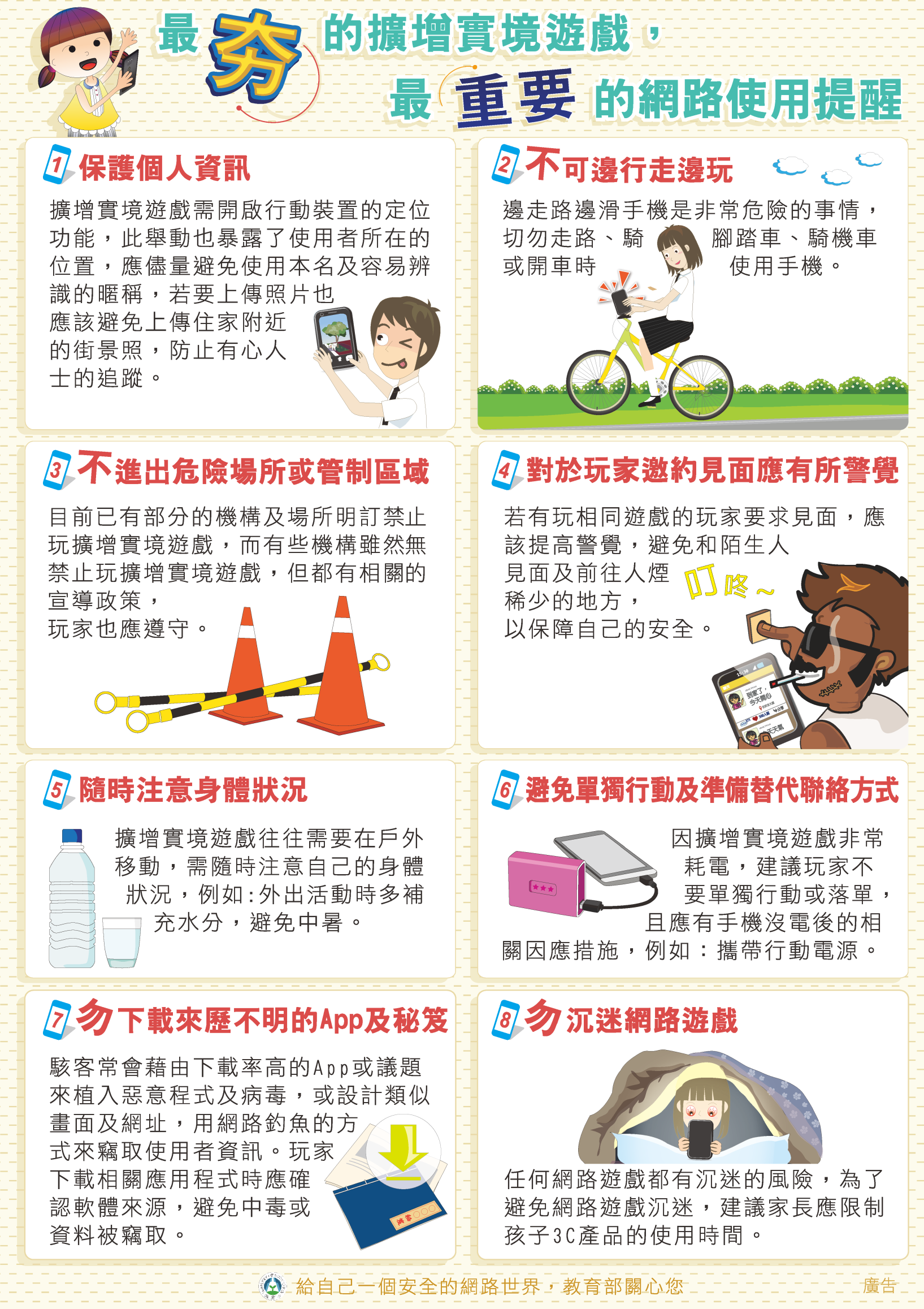 附件 四  網路素養--家長宣導篇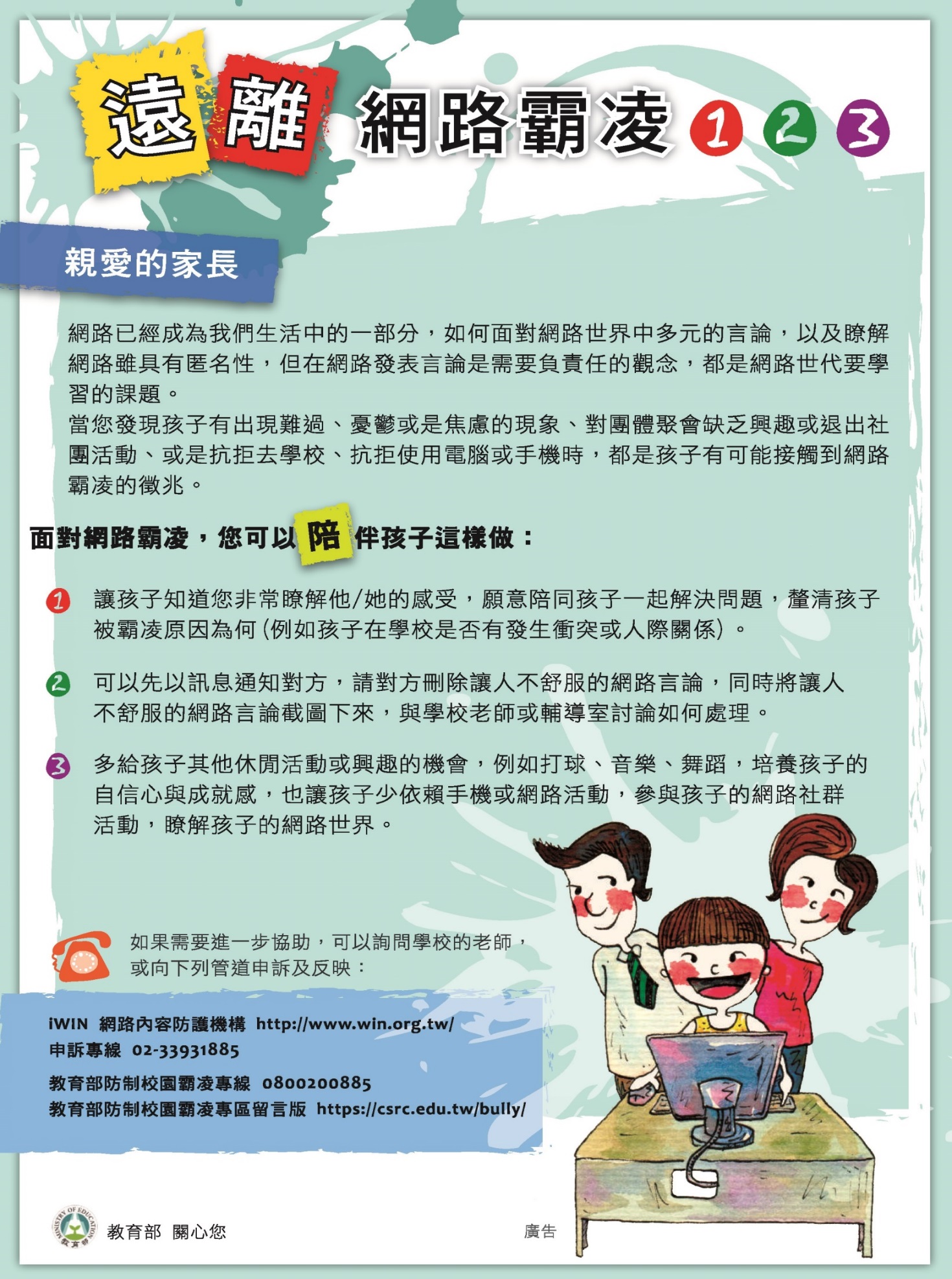 教育部推動「尊重他人，健康上網」的正向防杜網路霸凌作法，學生如果遭遇網路霸凌事件時，可以怎麼做：一、不謾罵：不要與對方謾罵，也不要張貼讓對方不舒服的言論。二、請刪文：先以訊息通知對方，告訴對方你的感受，請對方刪除讓人不舒服的貼文。三、留證據：若告知對方刪文後仍未改善，則將讓人不舒服的內容截圖下來，留做證據，並與家長或老師討論如何處理。四、快阻斷：使用社群網站的「解除朋友關係」或「封鎖」等功能，阻斷網路霸凌行為人與你的聯絡，避免繼續看到不舒服的貼文。五、尋求助：透過防制校園霸凌「多元反映管道」尋求協助，並得向iWIN網路內容防護機構(02)3393-1885、www.win.org.tw或社群網站提出申訴或檢舉。防制校園霸凌多元反映管道：告訴導師、家長（口頭、書面、電話、E-mail等）、投訴學校信箱、於校園生活問卷中提出、向縣市防制校園霸凌專線反映、其他管道（好同學、好朋友）發現或是遭受校園霸凌時，一定要勇敢說出來，家長及老師才能針對問題進行協助與輔導，尤其是旁觀學生的反映，更是彰顯校園正義的重要機制，因為你的見義勇為，可以阻止同學遭受霸凌的傷害，也可以改善同學霸凌的偏差行為。附件 6  親職教育文章分享父母教養~精神科醫師：做父母 兩樣東西要敢給孩子            作者：黃偉俐（精神科醫師）三年前有一次跟當時台大精神部總住院醫師的學弟聊天，他未來想當兒童精神專科的主治醫師。我心裡想說離開台大已經十來年，怕自己落伍了，就問他：「不知道親子教養目前有什麼新的理論呢？」他的回答令我有些意外，因為跟當年我當住院醫師的時候一模一樣：「Good Enough Mother」，意思是不要想當一個完美的母親，夠好就可以了！聽到這個已經被奉為典範幾十年的答案，其實也不令人太意外，因為這幾年我也沒聽到什麼新的理論，學弟沒有不認真，而我也沒有落伍。但是我接下來的問題就有點難招架了：「那什麼叫 『Good Enough』 ，『夠好就可以』要怎麼定義？每一個社會、家庭，每個母親心中的那把尺都不一樣啊！」學弟答不上來，因為老師以前就沒教，現在大概也不會教。要去定義什麼是「夠好就可以」其實很難，往往大家都靠「心領神會」。專業人士有共同看病人的經驗，加上一些臨床討論會，慢慢地大家心中 「夠好就可以」 的標準會成形，但卻無法具體化，難以訴諸文字或語言。但是在這個社會，價值標準極度多元化，民眾要靠「心領神會」很困難，所以這篇文章希望可以透過例子來解釋，並用另一個很接近的觀念「適度的挫折 Optimal Frustration」來定義。3歲小老外給我的觸動有一次在機場看到一個金髮高挑的媽媽一路狂奔，後面跟著四個小孩，應該是急著去搭機吧？四個小孩裡最大的差不多11歲，最小的只有3歲多，每個人都拉著一個行李箱，一個緊接著一個。最小的那個拉著個隨身登機箱，個子是最小的，箱子加上手把都比她高上好幾公分，她的步伐又小，跑得超級專心、超級賣力。第一個感覺是「金髮小娃兒拉著自己的行李廂，緊緊跟在隊伍最後頭努力地跑，金色馬尾巴在空中還飛成一直線，超級卡哇伊的！可惜來不及拍照」。繼而心中出現了一絲絲的心痛，我們在台灣都疼小孩慣了，哪捨得讓他們拉行李箱啊？還那麼小，拉傷了肩膀怎麼辦？爸媽鐵定被長輩罵死。即使兒子去美國念大學，登機櫃台多的是捨不得孩子的媽媽，搶著搬超重的行李上輸送帶，真是感人的母愛。我在百貨公司或賣場裡，也常常看到那些3歲左右的小孩，賴在被撐到快不行了的嬰兒車裡，就是要讓人推著；甚至就賴在媽媽的懷裡，怎樣也不肯下來自己走路。這樣如此強烈對比國內外小孩的待遇，不得不讓人納悶，到底是怎麼了？東西方教養小孩的態度差異這麼大，是我們太疼，還是他們太狠。不知兒子在何方，英國高管老爸的眼淚幾年前我在一家英國跟瑞典合併的藥廠上班，我有一個導師（Mentor），是來自瑞典當地公司的前高層，他人很好，很努力帶著我融入公司，一年之中跑了好幾次歐洲。雖然頻繁的長途飛行很累，再加上不斷的拜會參訪更是體力大考驗，但也給了我人生很多的文化體驗。有一次在曼徹斯特，瑞典導師特別安排了一個小聚會，在當地的小餐廳，只有他、我，跟另一個總公司相當高層的英國主管共餐。照說以我在公司的年資跟位階，是不可能跟跨國公司大主管，小型私人聚會般吃飯純聊天的。這個難得的機緣，卻讓我聽到了極為感人的故事，讓我看到一個50幾歲，跨國大公司的高層主管，心中對兒子放不下的擔心跟無奈。真情流露，感人至深。依照歐洲當地的習俗，高中畢業的成人禮是好朋友們三五結伴，身上背著大背包，帶著少少的錢，坐著火車遍遊歐洲各國。而大學畢業呢？有些人的夢想則是到世界周遊一番。我去的時候正是他兒子大學畢業的隔年，半年多前他已依例巡航四海，早就離家很久，一直沒回來過了！平常他兒子根本不會打電話回家，所以他連兒子現在是在世界的哪個角落都不知道，只有一次在非洲掉了護照，另一次在泰國掉了信用卡，他接到電話才能知道兒子在哪兒，順便講上幾句話。講著講著，這位高管父親眼睛開始泛著淚光，害我坐在一旁有點不知所措，陌生中年父親的眼淚好沉重。台灣小孩很脆弱嗎？還是台灣媽媽對小孩太好了？這樣的事在台灣可能發生嗎？我們的小孩頂多環環島，到澳洲遊學打工就很了不起了，連參加落後地區的醫療服務團，恐怕都要引發家庭紛爭吧？門診中現在好多年輕的女病患抱怨男生都是媽寶，男生則抱怨女生公主病；抱怨低薪，但對工作的分配內容要求很高；公司即便薪水開得高，但工作環境不夠理想還是找不到人；孩子們更是普遍缺乏獨立作業、冒險犯難的精神。這樣的孩子都是從小養起的，我們的學校教育不重視體育，上課時間很長，花很多時間準備考試，讓小孩學習考滿級分的技巧，卻缺乏思考跟冒險的機會。文化中也過度強調學歷、文憑，而不重視一個人的養成是多樣性的。說揹著背包，去落後國家遊歷，每天也不打電話報平安，幾個月，甚至一年後，才又髒又臭的回家，這種我沒看過，也沒聽過。甄試、志工、遊學，不該只是作作樣子！所謂上有政策、下有對策，什麼加分、繁星，父母精心安排的占大多數。我的兒子最近在美國要申請醫學系，他的成績還不錯，但是缺乏在醫院照顧病患的經驗，所以還要先申請作醫院的看護工。常常一天上班12小時，做兩天休一天，領最基本的工資，幾個月下來才能符合申請的標準。一開始覺得幹嘛要這樣？當年我進醫學院前，連去病房探病的經驗都很少，父母擔心小孩被感染會影響課業，在家裡也沒照顧過病人，只要會讀書考試就好，誰知道醫院裡都在忙些什麼？一開始覺得耽誤小孩申請學校，很無聊。後來想想也對，當一個醫師就是要照顧病人，而且不是那種「高高在上」的照顧，要能真切了解病人的苦，甚至熟悉醫院每種工作人員的分工，懂得別人的辛苦與專業也很重要。簡單說人家要有經驗、肯吃苦、也吃過苦的「土雞」，而我們只有鑽研考試，關在學校、補習班、家庭不同籠子中，到最後搞壞眼睛、視野也狹小的「肉雞」。什麼是「夠好的母親」Good Enough Mother？簡單講，就是一個願意讓小孩吃苦、挫折、冒險，也在養成過程中刻意營造這樣環境，讓小孩親身體驗困苦的父母親。單單只講母親實在是錯的，男女平權講多久了，還在夠好的「母親」？養小孩是兩個人的事，父親不應該被置身事外，父母的態度不能不一致，更不是只有所謂黑臉白臉的分工。拜託精神科醫師、心理學家們，幾十年甚至一百年了，該好好進步了。而Good Enough就是要讓小孩們吃過苦、冒過險，並遭遇些挫折，就像孟子說的「苦其心志，勞其筋骨，餓其體膚，空乏其身」。兒子的話，讓我心中一驚吃苦要先從不吃香喝辣講起，那講我小孩的故事吧！十幾二十年前，那時藥廠的規範不嚴格，經常辦一些可以攜家帶眷，到高級度假勝地五星級飯店的學術活動。醫生第一天下午開開會，聽聽演講，醫師娘跟小孩在飯店內吃喝玩樂，第二天則是家庭日，大家一起出遊去。那時小兒子也才幼稚園中班，跟著我一年就參加好幾次這樣的活動。後來有一次帶他去宜蘭一家裝潢、菜色都已經很不錯的餐廳吃飯，他突然冒出一句：「爸爸，這個餐廳好小喔！不豪華，菜也很普通。」我當下心中嚇了一跳，這價位已經不是一般家庭假日常來的餐廳，還被他嫌不好。原本攜家帶眷去玩，也只是貪圖可以不用犧牲假日陪家人的時間聽演講，再加上一個晚上幾千塊、甚至上萬的房間，交通、娛樂反正都藥廠付錢，何樂不為？但小孩不知不覺中習慣了這樣的度假生活、消費水準，吃香喝辣住好，以後怎能吃苦？就像要是一天到晚都有麥當勞吃，去麥當勞也不可能當作行為優良的獎勵，不斷在物質上加碼的結果只是把小孩越養越糟。很多的富二代就是這樣，自小習慣了吃好餐廳，長大只會比誰的車子貴、誰的紅酒好，去過杜拜沒？要是讀書、工作上不順利，找不到自己的人生目標，大概就是拿父母的錢吃喝玩樂，一天混過一天，不為非作歹、惹出事端已經算不錯的了。所以第一步不是讓小孩真正去吃什麼苦。父母要自制，不要只想給、習慣給小孩最好的像有一次去吃法國二星級餐廳主廚來台舉辦的餐酒活動，竟然看到媽媽帶著才國小跟國中的小孩來，小孩一副習以為常的樣子，怎會知道那一餐超過上班族一個月的伙食費（連我都覺得太貴，也只去過那一次）。父母親有錢，習慣吃好、用好無所謂，但小孩真的不能過的太優渥，長大會沒鬥志，只會鬥錢。至於那些一般家庭，父母縮衣節食過日，給小孩卻盡量是最好的，那結局有時也蠻慘的，小孩長大要是發展不好，日子反而越過越差，往往怨天尤人，過得比別人不快樂許多。有機會讓小孩吃苦，千萬不要心中憐惜像是從小老是抱著、不給落地，捨不得讓他拿重物、一切代勞，學校營養午餐不好、親自每天送飯，坐公車怕太擁擠、非得親迎親送，這些都是不必要的。一天吃一頓不好吃的營養午餐，就算不吃也是訓練忍飢耐餓，就算不營養也沒差吧？平常吃的也都夠好了。走不動，休息一下再走，真的人多擁擠不方便，約定好去登山訓練。體育訓練營是很好的寒暑假活動，有人替你操練他體能，讓他無法偷懶逃避；加上訓練會增進胃口，東西再一般，也都狼吞虎嚥不挑剔，多好。那挫折呢？我們都想小孩考100分，總是要準備再三，做一堆的練習，然後因為少個幾分就開始擔心。可是人生哪是這樣啊？還有所謂的「人生不如意事十之八九」，他們遇到時怎麼撐呢？但是不要太挫折是必要的。讓小孩遭遇適度的挫折，習慣挫折，並從挫折中學習像我以前在研究所上課，十週內要讀1200頁的論文，而且每頁密密麻麻都是硬理論。就算你讀的完，能記住多少？ 70%算超了不起的了。所以老師特別網開一面，可以帶一本自己整理過的筆記本進去考場翻閱，多厚都行，仁慈吧？可是寫、剪貼，跟記住那筆記本內容的功夫可也不小。因為心理系研究所的學生都身經百戰，大學成績幾乎都是A，遇到很難考80分以上的課，這可以說真的是「適度」的挫折。但是我們從這門課的挫折中卻學到很多——自己的極限、接受不完美的結果，下次遇到困難該怎麼抓重點，筆記如何做的更好。給小孩參加體育活動也是，像體能訓練，一定是操到很累，讓你做到一半開始感到痛苦，懷疑自己做不到，但是最後大部分都也可以完成。挫折加強了耐力，慢慢的，目標達成了，信心也建立了。要是教練嚴格到最後大家都失敗，那就是過度的挫折，只是造成傷害的學習過程。「適度挫折」根據我的定義就是——「70%成功的機會、 30%可能失敗的威脅」這樣可以刺激學習，增進解決問題的能力，讓小孩更堅強、更勇敢，更聰明，也更謙虛。所以我心中教育小孩最好的原則：1. 夠好就好 Good enough，要給些苦頭吃；2. 適度挫折 Optimal frustration，從失敗中學習。至於冒險，我覺得這是最難克服的部分，因為連我自己都沒冒過什麼險，我敢說絕大多數台灣人都缺乏像歐洲人那樣的精神與風氣，更不會有他們那樣的經歷。尤其有焦慮症（台灣女性超常見的精神疾病）的媽媽，阿嬤，讓小孩去冒險，想到就失眠、頭痛、心悸，下次再提吧！（參考資料：《專注力》佩特拉．索爾布里茲著／楊文麗、葉靜月譯／天下雜誌出版）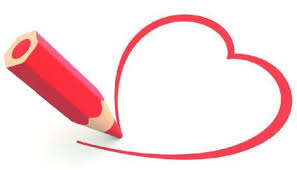 【如何避開青少年的杏仁核】                      文:寄生草莓的英文私塾    其實，要跟青少年對話，與其讀一些親子專家的文章，不如去讀一些腦神經科學。你對大腦越了解，就越知道青少年的腦子到底有甚麼問題，就越知道該怎麼跟他們對話。    我們是透過感官來認識這個世界的，人體的五感中，除了嗅覺以外，所有的感覺訊號都會先傳進視丘 ( thalamus) 再進一步傳遞到大腦其他部位做處理。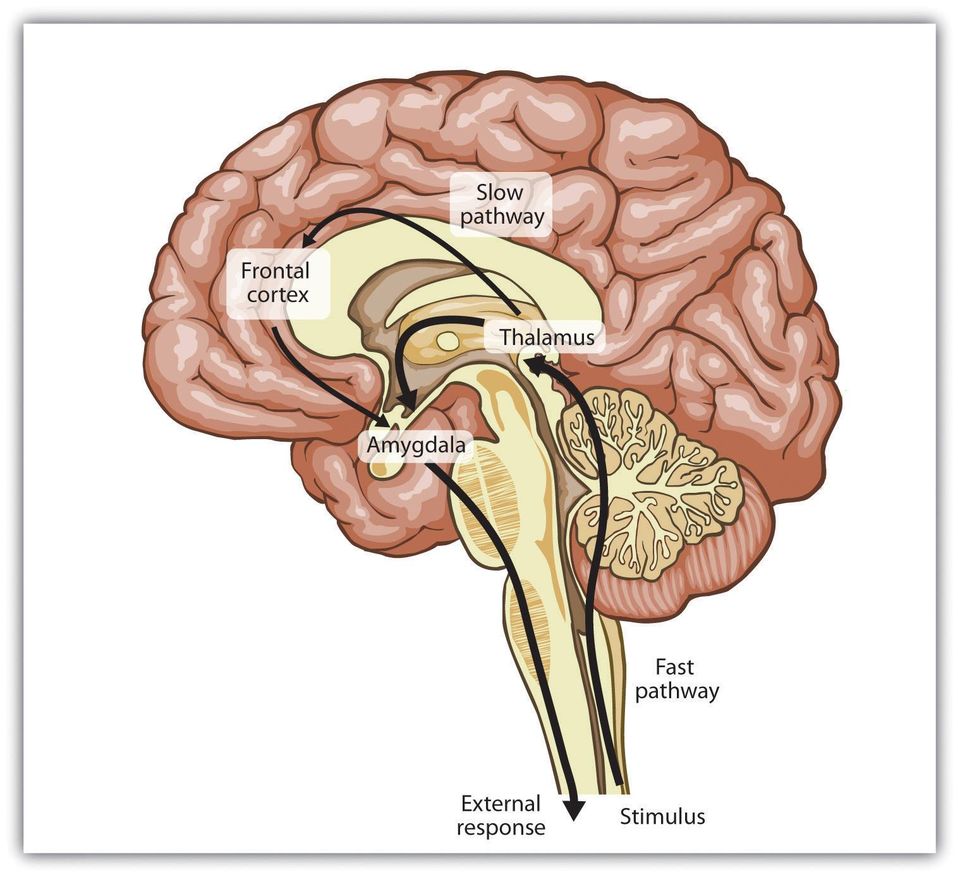     參考圖中的訊號傳遞，可以發現傳出視丘的訊號分為兩條路徑，一條直接傳入杏仁核 ( amygdala)，另一條傳入前額葉 ( frontal cortex)，然後才傳到杏仁核。前者的傳遞速度較快，所以以粗黑線表達，後者傳遞速度較慢，以比較細的黑線來表達。    杏仁核是大腦情緒中樞，而情緒的原型是為了求生存而有的警示訊號。情緒中最強烈的兩種情緒恐懼和憤怒，前者驅使我們逃跑，後者驅使我們戰鬥。戰或逃都是生物為了求生而有的反應。    前額葉得到的訊號傳遞比較慢，也就是通常我們的第一反應都是來自於情緒的。這個來自於情緒的反應如果得到來自前額葉的制衡，我們的情緒反應可以比較和緩。也就是，訊號傳遞到前額葉的速度會決定 "你這個人有多理性"。    霸特很悲慘的是，在二十歲之前，傳遞到前額葉的神經傳導速度都非常慢，原因在於傳遞到前額葉的神經元的神經髓鞘還沒有長好。有神經髓鞘的神經元，神經元內的訊號傳遞是跳躍式的，沒有髓鞘的神經元傳遞速度當然就相對慢了。二十歲之後，前額葉的神經元髓鞘長好了，神經傳導速度就會比較快，可以跟得上杏仁核的速度了。    從這裡就不難知道，為什麼青少年在一秒內給你的回話總是可以把你氣得死去活來，因為那個時候，跟你對話的是他的杏仁核。很多時候青少年在講完那句氣死爹娘的話之後他就後悔了，因為那時候訊號已經傳到前額葉了，前額葉告訴他 oh no ，醬子不好，霸特已經來不及了。    正當青少年在後悔想要收回他之前說的那句話的時候，你的杏仁核開始做反應了，於是你給了他一槍，挨了這一槍的青少年的杏仁核再度受到刺激，於是反擊，然後你們兩位的杏仁核就在那邊互丟核彈企圖毀滅對方。    好白癡的狗血劇啊，讓我們 NG 重來吧！    這整個環節可以喊卡的地方在哪裡，你一定看得出來，你必須找到一個方法讓青少年的前額葉跟你的前額葉對話，而不是讓他的杏仁核跟你的杏仁核對話。好了不要假裝你沒有杏仁核了，其實你從來也沒搞懂要怎麼控制它對吧？所以很多時候你的嘴也是被你的杏仁核掌管的。    截斷一、忽略青少年一秒內給你的那個來自於杏仁核的頂嘴，原因如上。    截斷二、給青少年後悔的機會，其實青少年沒有那麼笨，通常除非他有情緒卡住，否則通常五秒內他就知道自己說錯話了。可是為了保險起見，我們就假設你們家的那隻中二是一隻神經傳導路徑很長的雷龍好了，你可以這樣告訴孩子 " 我再給你一次機會回答我，你可以慢慢想清楚了再回答我不要立刻回答，但是我希望你這次的回答是你真正想清楚的"。除非你們家的中二腦殘到根本沒有前額葉，否則他大概可以在一分鐘之內給你一個來自於前額葉的反應。    截斷三、你自己。嗯，你也有杏仁核，說不定滿大顆的，而且你可能很少用你的前額葉，神經傳導路徑是非常用進廢退的，所以如果你根本很少用它的話，你的神經元雖然有髓鞘，但是通常處於休眠狀態。為了避免你自己也是個暴衝派的，在回答孩子話之前，你可以給自己五秒鐘，等來自你前額葉的訊號整合了之後再講話。    鼓勵大家沒事可以去念一點腦神經科學科普，其實沒有很難，但是對於掌握人與人之間的相處挺有幫助的。不是唸了技職就變「壞學生」，教育不該只是拚升學南港高工科主任林謙育2016/07/18追求卓越的技職教育踏入南港高工冷凍空調科辦公室，映入眼簾的是「追求卓越」四個大字，這是科主任林謙育對學生的期許，也是自己一路以來的座右銘。「追求卓越是甚麼，就是我們往往會覺得這樣就好了，但事情沒有最好，永遠是好還要更好，就像學生在練習一個題目的時候，會說這次好像不錯了，我都會說拆掉重做，只有這樣是不夠的！」在林謙育的帶領下，南港高工冷凍空調科學生屢獲佳績，不僅多次榮獲全國第一，去年更代表台灣，在有技能界奧林匹克的國際大賽中，首度奪下金牌。我們不是工人而是人才!!從小不愛唸書的他改學「冷凍空調」卻變金牌國手：我們不是工人而是人才!!現在的金牌教練，當年也是一路跌跌撞撞。在嘉義鄉下長大的林謙育，小時候不喜歡唸書，尤其是國中的填鴨式教學，更常讓他喘不過氣。於是他很早就決定，國中畢業後直接就業。「那時心想，既然要工作了，就選擇夜間部，一邊工讀當學徒，晚上上課，在這三年中，我學到很扎實的技能，從一個甚麼都不會的，到最後老闆什麼都放心給我做，當時我才17歲，在學習養成上，擁有非常扎實的技能。」「可是後來我就覺得這樣是不夠的，人家說『土師傅』（台語），你就只會做不會說，也不知道背後的道理，我希望自己可以跳脫這樣的模式，但如果要進一步學好，就要讀更多書了。」於是林謙育和幾個同學一起報名了職訓中心，接受訓練、準備考取證照，因為勤奮肯學，表現優異，剛好那年是台灣冷凍空調科首次要參加國際競賽，老師便問他要不要去比賽。「當時都沒有資訊，完全就靠自己摸索，這個過程當然是非常辛苦，要先從初賽比到全國賽第一名，才能代表國家去比賽。然後再訓練一年才能出國比賽，其實我也不知道會不會得名阿，就是一直努力再努力」幸運地，林謙育在沒有甚麼資源的情況下，初生之犢不畏虎，首度參賽便一舉奪銅，更讓他保送師大。「出國比賽我覺得是人生態度上的改變，我第一次專心一致的為一個目標去投入。我常想到在那環境，練到我不知道要練甚麼，不是因為很厲害，是你自己也不知道是對的還是錯的，最後常常是在挫折中度過。所以我現在常跟學生講，很多東西我也知道怎麼做，但我就是讓你去摸索，摸索之後學到的才是最真實的。」唸職業學校不代表失敗、壞學生，只是喜歡不同的學習方式罷了。過去的學習經驗，讓林謙育深感技職教育長期遭受的刻板印象，人們只在乎升學，所以技職教育中的技能部分，常常被捨棄，技職學生也往往被貼上不唸書、壞學生的標籤。「但我看到的不是這樣，很多人說讀職業學校就是不愛讀書的，我覺得是錯的，有些人的學習模式，就是習慣由做中學，就像我，當學徒、參加技能競賽的學習方式讓我如魚得水，而且樂在其中，所以我常想，職業學校其實更需要『翻轉教學』！」為了實現這個理念，林謙育的第一步就是打開教室，讓更多人看到這個產業在做些甚麼。過去選填冷凍空調科的學生，很多是分數不得已才來這邊，填進來才發現這不是自己想要的，不僅學生痛苦，老師教學上也產生很大障礙。「我就想說難道沒辦法從國中讓他們先了解嗎？ 1000人中只要50人有興趣，那我就成功了。但是要人家來看工廠當然就不能髒髒亂亂的，以前工廠都是一間一間的，我就想說不行，我要像鼎泰豐那樣，開放透明式的，可以讓人家參觀，一目瞭然就看到裡面在幹嘛，所以我就開始拆牆，可是沒錢怎麼辦，就帶著學生一起做啊～」改變教學環境之後，林謙育也開始著手課程、師資的翻轉，配合學生需求，將高三學生分兩種，一種是工程菁英，滿足學生升學期待；一是技術菁英，加強輔導考取乙級證照，符合就業能力，讓孩子從這邊畢業後能找回自信。談到技職教育學用落差的困境，林謙育以冷凍空調科舉例，很多人都說冷凍空調以後會跟電機科合併，實際上這兩個是差別很大領域，如果合併了，在電機科幾乎就不會教什麼是冷氣、什麼是變頻...等等，未來整個產業怎麼跟人家談升級？「再來談到筆試的盲點，科技大學只有三個學校有冷凍空調科，但是他們招的也不是全部都冷凍空調科學生，像我們這裡所學的技能，考試也不考阿，導致學生不會認真學。科大又只看成績，挑進去的學生都不會技術，但科大也不會再重教，因為他們講求學理基礎，這對我們高職端傷害就會很大...」「過去我們不重視職業學校，技能方面就一直被丟掉，像現在冷涷空調丙級教完，就開始拚升學，結果學生到業界就開始被嫌說，學校怎麼只有教這樣？這就有點本末倒置。」換句話說，高職學生就算拚了命學會技能，到了大學就會出現一個很大的斷層，可是另一個面向來看，對家長而言，大多會不願意讓小孩出來後是「做工的」，林謙育強調，社會氛圍的翻轉才是關鍵。「做工有甚麼不好？做工的學習歷程是會一直往上堆疊，做工也可以當大老闆。其實這本來就是正常的，我們每個人學習都是循序漸進的。」他舉例，隨便去中國一個培訓中心，都會有一個大大的LOGO，讓每個進來學生很清楚知道來這裏是為了什麼？整個學校氛圍就是不一樣，大家都有個明確目標，家長跟孩子都是很認同才會參與。反觀台灣，注重的只有國手培訓這段，可是你沒有國中、高職的訓練，要怎麼跟人家競爭？「盡本分」，就是真正的大人物林謙育堅持台灣的技職教育不能只看重升學，他認為當大家批評為何職業學校教出來跟業界差很多，就是因為都在拚升學阿，「都關心有多少學生可以升上國立科大，就算當選手很多也只是為了升學！所以不管政策怎麼推，基層老師（家長）的觀念很重要。」「當老師沒有悲觀的權利，我們只能盡力去做，讓更多人理解，比如說人家覺得技職孩子就是不會念書、做黑手，但我覺得每個領域的都有它的專業價值，不該這樣比較，我覺得這是目前第一現場的老師更要溝通。」站在第一線，從不被看好的黑手，到作育英才的教師，林謙育更能同理感受學生的需求，他說他要做的事很簡單，就是把這個（冷凍空調）科做好，做到大家都誇目相看，並且能夠永續經營、創造不同的價值。林謙育強調，「大人物」只是一個名詞，只要在自己工作崗位上好好發揮，做我們所能做的去助人助己，發揮自己的影響力，那我們就是大人物。學障兒父母的「心」觀念文／王瓊珠（臺北市立師院特教系教師）學習障礙到底是一種障礙？還是文明的副產物？    當家長發現孩子有學習障礙時，心裡多半又急又苦。家長急的是找不出快速方法好解決孩子的障礙，不知道去哪裡找人問答案，不知道什麼時候孩子才會「變好」，要什麼時候才不用在孩子身邊伴讀到深夜，不知道該強調孩子的優勢能力，還是補救他的缺陷……家長有太多的「為什麼」沒有答案。悲觀的眼睛看不見孩子的未來    一般不了解學習障礙的人，很容易把孩子的問題歸咎於家長教導不力，對孩子要求太低，誤以為高學歷家長不會生出有學習障礙的孩子；或是夫妻一方為了面子，不肯承認孩子有學習障礙，家庭氣氛因為教養態度不一致弄得十分緊張……。對於別人的誤解或是言語傷害，家長有太多的苦無處可訴，只能暗自哭泣。   因著孩子的學習障礙所產生的諸多苦惱，讓我不禁要問：學習障礙到底是一種障礙？還是文明的副產物？有位學者Kim Reid曾提到：「學習障礙有兩個層面的障礙：生理的以及社會的。生理的障礙，係由於學習障礙多半造因於中樞神經系統功能異常；而社會的障礙，則來自於大眾對學習障礙的負面態度。」其實我們如果換個時空背景（如農業社會），換個角度思考孩子的問題，便會發現學習障礙沒有那麼可怕。真正可怕的是在我們心中揮之不去的固執想法，總認為學習障礙者前途鐵定無「亮」，注定要當一輩子的失敗者，成不了大器，悲觀的眼睛讓我們看不見孩子的未來。難道孩子的未來真是如此糟嗎？除去壓力  用讚美走出悲情    從接觸少數走出悲情的學習障礙學生家長身上，我發現了他們帶孩子的幾項祕訣，可以提供給各位讀者參考:(1) 給孩子自主的學習空間  不給孩子學業壓力，不要求孩子務必達成大人設定的目標。因為他們知道學習困難是孩子的痛處，父母不能再當壓迫者，讓孩子有受不完的苦。他們只要孩子學會負責任，能將學校交代的作業完成，盡力就好，無須做到完美。當學校課業負荷過重時，家長也會和老師商量，以減量或替代方式寫功課。  有個媽媽提到「放牛吃草」的教育哲學，不過她另有一番獨特註解，她說帶孩子要懂得放下勒在牛脖子上的繩索，讓牛自己決定吃哪裡的草，父母扮演的是牧童的角色，站在一旁眷顧牛隻的安危，不是放任不理，而是不強迫孩子要吃哪裡的草。(2) 給孩子學習的機會與信心    孩子的信心建立，是來自於父母真心的讚美，父母願意隨時肯定孩子的一點點進步，當他的啦啦隊。建立孩子自信的根本方法，是提供他學習機會，並從中獲得成功的經驗，例如會打球，唱歌，演戲，穿衣服，做家事，出門買東西，搭車，管理零用錢，當爸媽的小幫手等。父母要跳脫傳統士大夫的思維，不要什麼都不讓孩子做，只要他讀書就好了，學習障礙孩子對這樣的「禮遇」常會害怕，因為讀書實在累！    其實生活就是最好的學習場所，「從做中學」對學習障礙孩子是很寶貴的經驗；他們普遍對抽象的文字符號記憶比較不好，但是經歷過的事情就記得比較牢。  (3) 做孩子的伯樂與參謀     孩子的表現或許在別人眼中不怎麼稱頭，但是身為父母的你，可不要因此看低孩子，反而是要仔細發掘孩子的長處，找出他能學習的管道，在他未來選擇科系或是職業時，父母才能夠提供比較可行的一條路讓孩子走。父母千萬不要一窩蜂跟著大家走，常常拿孩子跟別人比，跟兄弟姊妹比，這樣只會徒增親子間的衝突，對彼此都沒有好處。    父母要放棄「理所當然」的想法   學做父母是人生的一大功課，做學習障礙孩子的父母更是不簡單，孩子的困難總會不斷挑戰我們原先很多「理所當然」的想法。我們原本以為耳聰目明，智力正常，加上勤能補拙，天下就沒有學不會的東西，記不住的事；但是孩子的問題真真實實的告訴我們：另想辦法吧！當然大人得先改變固有的觀念，才想得出辦法幫孩子，否則就常常在同樣的問題上鑽牛角尖，找不到出口。附件 7  學生午餐相關事項說明午餐補助市府補助分類其他常見補助:榮民子女補助資格為具有低收入、中低收入、地方政府認定家庭突發因素無力支付午餐費、導師訪視認定清寒之榮民遺眷。申請期限為上半年3/1~3/31，下半年9/15~10/15。申請補助注意事項:市府之補助函文約於寒暑假期間發文，開學內一至兩週內完成各項文件繳交，期限內未繳齊者，視為放棄。榮民之補助函通常於學期初來函。具有該身分之學生，請注意學校公告，勿逾期申請。午餐請假停餐退費辦法，如下頁所示。附件 8  基隆市立中正國民中學學校午餐停餐退費辦法108年10月8日午工餐工作推行委員會通過壹、實施對象 :    本校教職員及學生。貳、辦理單位    一、主辦:午餐秘書    二、協辦:出納組及會計室 叁、適用對象：凡以付費方式參加本校午餐之教職員及學生。肆、申請原則：凡符合下列條件之ㄧ者，均得依程序申請停餐退費。一、教職員:因離職或請假(含公(差)假、婚假、產假、喪假或事病假等)連續三日(含)以上。二、學生:轉學、休學或請假(含公假、事病假、喪假等)連續三日(含）以上。    三、班級或年級:        以班級或年級為單位之校外教學。    四、因法定傳染病、流行病疫情等強制停課，或因天然災害如地震、颱風以致停課。伍、申請方式凡欲辦理停餐退費者，請填寫午餐退費申請表，送交午餐秘書辦理。陸、申請期限與退費標準  一、教職員與學生個人申請停餐退費者，公差假、婚假、產假、喪假或事假須於停餐前二日中午前提出申請，並完成申請手續，始得退費。病假連續三日(含)以上，第一日不予退費，從第二日起始可退費。 二、以班級為單位提出申請者，須於停餐前五個工作日之前提出申請，並完成申請手續，始得退費。   柒、退費方式經行政流程核准後，每學期末統一辦理退費乙次。捌、退費金額    一、轉學、休學以扣除聯繫廠商所需行政處理日數後開始計算。二、退費金額依每餐得標金額計算之。玖、本辦法經本校午餐工作推行委員會通過後實施，修正時亦同。事   項時    間活 動 內 容主 持 人地  點報   到08:50～09:00家 長 簽 到輔導主任Google meet線上會議室（網址於校網公布）行政座談09:00～10:30校長、會長致詞行政業務報告宣導說明（正常化教學、技職教育宣導、性平教育、性侵害防治宣導）問題反映校   長各處室主任Google meet線上會議室（網址於校網公布）休    息10:30～10:40移駕各班級線上會議室移駕各班級線上會議室移駕各班級線上會議室班級座談10:40～11:40出席家長推選主席主持導師與任課教師說明班級事務經營與課程教學推選班級家長代表(每班一至三名)問題反映導   師各 班線上會議室賦   歸11:40～學務處20(主任)、21、23、24、25、26(生教組)健康中心22七年級導師室電話57、58八年級導師室電話57、58九年級導師室電話86、87時    間作息事項07:30--08:00早自習08:00--08:15清掃時間08:15--08:20上課預備鐘08:20--09:05第一節09:05--09:15下課時間09:15--10:00第二節10:00--10:10下課時間10:10--10:55第三節10:55--11:05下課時間11:05--11:50第四節11:50--12:20午餐及導師時間12:20--12:35清掃時間12:35--13:05午休時間13:05--13:15下課時間13:15--14:00第五節14:00--14:10下課時間14:10--14:55第六節14:55--15:05下課時間15:05--15:50第七節15:50--16:00下課時間16:00--16:45第八節(輔導課)16:45--放學序號發車時間路線01上午6：40光華國宅-成功市場-東和大樓*二信循環站-成功國中-中正國中02上午6：50和一路派出所-平二路-和一路-正濱路-中正路-正豐街-豐稔街-中正國中03下午5：00中正國中-成功國中-信一路-二信循環站-孝二路-光華國宅-成功市場公   假應在事前辦妥手續(使用公假單)事  假應在事前辦妥手續(使用請假單)病  假當日應先電話告知導師，返校三日內辦妥手續(使用請假單)臨時外出外出前至學務處填寫臨時外出單(三聯單)指導老師或相關業管單位簽章證明家長簽章證明家長簽章三日以上須附醫生開立證明須經導師與家長聯繫告知、確認情事後，簽章同意導師查明事由簽章導師查明事由簽章導師查明事由簽章導師查明事由簽章三聯單中，一聯留存（生教組），ㄧ聯交警衛，一聯於外出中證明用，並於事後返校附在請假單中，證明因故請假外出。三聯單中，一聯留存（生教組），ㄧ聯交警衛，一聯於外出中證明用，並於事後返校附在請假單中，證明因故請假外出。生教組長  核准二日以內之請假生教組長  核准二日以內之請假生教組長  核准二日以內之請假學務主任      核准三日以上至              一週以內之請假學務主任      核准三日以上至              一週以內之請假學務主任      核准三日以上至              一週以內之請假校  長  核准一週以上之請假校  長  核准一週以上之請假校  長  核准一週以上之請假核准後送學務處註銷缺曠課，完成請假手續，並寄回請假單之回條備查請假期間如遇段考則需會教務處，以便安排補考事宜服務學習項目受理單位認證、初核單位覆核單位圖書館服務學習教務處設備組設備組學務主任環保小志工服務學習學務處衛生組衛生組學務主任校園美綠化服務學習總務處事務組事務組學務主任交通導護小志工服務學習學務處生教組生教組學務主任服務學習項目服務內容受理單位認證核單位覆核單位勞動服務清潔社區生活環境該社區單位衛生組學務主任學務主任關懷鄉里提供社區教養機構、慈善團體必要的協助該機構團體輔導組學務主任學務主任公共服務參與非政治性、非商業性、非營利性活動之志工服務該機構團體生規組學務主任學務主任發展社區文化從事社區藝文展演、社區文化與自然生態保存保育與推廣活動該社區單位活動組學務主任學務主任社區宣導協助學校推介、從事各類型政策宣導活動該社區單位活動組學務主任學務主任年級活動內容年級活動內容年級活動內容七
年級智力測驗八
年級性向測驗九
年級興趣測驗七
年級生涯檔案與生涯發展紀錄手冊建置八
年級生涯檔案與生涯發展紀錄手冊建置九
年級生涯檔案與生涯發展紀錄手冊建置七
年級技職教育宣導八
年級生涯規畫小團體輔導九
年級生涯規畫小團體輔導七
年級生涯影片賞析八
年級技專校院參觀九
年級技專校院參觀七
年級八
年級生涯覺察現場實作九
年級升學博覽會七
年級八
年級社區高職參訪九
年級生涯講座七
年級八
年級職業達人開講九
年級技藝教育課程七
年級八
年級生涯影片賞析九
年級生涯影片賞析類別項目上限積分換算積分換算積分換算積分換算積分換算積分換算積分換算積分換算積分換算積分換算積分換算積分換算積分換算積分換算積分換算積分換算積分換算志願序志願序36分36分第1~5志願35分第6~10志願35分第6~10志願35分第6~10志願34分第11~15志願34分第11~15志願34分第11~15志願34分第11~15志願34分第11~15志願33分第16~20志願33分第16~20志願33分第16~20志願33分第16~20志願33分第16~20志願32分第21~30志願32分第21~30志願32分第21~30志願多元學習表現均衡學習36分上限21分7分符合1個領域7分符合1個領域7分符合1個領域7分符合1個領域7分符合1個領域7分符合1個領域0分未符合0分未符合0分未符合0分未符合0分未符合0分未符合0分未符合0分未符合0分未符合0分未符合多元學習表現服務學習36分上限15分5分每學期服務滿6小時以上5分每學期服務滿6小時以上5分每學期服務滿6小時以上5分每學期服務滿6小時以上5分每學期服務滿6小時以上5分每學期服務滿6小時以上5分每學期服務滿6小時以上5分每學期服務滿6小時以上5分每學期服務滿6小時以上5分每學期服務滿6小時以上5分每學期服務滿6小時以上5分每學期服務滿6小時以上5分每學期服務滿6小時以上5分每學期服務滿6小時以上5分每學期服務滿6小時以上5分每學期服務滿6小時以上國中教育會考五科36分上限35分7分6分6分6分5分5分5分4分4分4分3分3分2分2分2分1分國中教育會考五科36分上限35分A++A+A+A+AAAB++B++B++B+B+BBBC國中教育會考寫作測驗36分上限1分1分1分0.8分0.8分0.8分0.6分0.6分0.6分0.6分0.4分0.4分0.2分0.2分0.2分0.1分0.1分國中教育會考寫作測驗36分上限1分6級6級5級5級5級4級4級4級4級3級3級2級2級2級1級1級總積分總積分108分108分108分108分108分108分108分108分108分108分108分108分108分108分108分108分108分108分補助類型適用對象補助金額備註定額補助一般生每月200元，每年補助9個月。設籍基隆市學生皆可受補助。特殊補助弱勢生(低收入戶、中低收入戶、弱勢兒少生活扶助、身心障礙、原住民、清寒生)每日50元。需備妥相關文件申請，並不與其他民間團體、政府機關重覆補助。寒、暑假補助到校參加全日課輔之弱勢生依實際到校日，每餐60元為上限。依團膳每餐金額補助(上限為60元)寒、暑假補助未到校參加課輔之低收入戶生每餐35元。以餐券方式提供，一週以5日計算